    COLEGIO EMILIA RIQUELME                                                                      GRADO 3°  -  PERIODO IV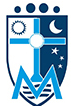     GUÍAS DE APRENDIZAJE EN CASA                                                           MATEMÁTICAS Y     SEMANA  OCTUBRE 19 AL 23                                                                     LENGUA CASTELLANA                                                                                                                ::::::::::::::::::::::::::::::::::::::::::::::::::::::::::::::::::::::::::::::::::::::::::::::::::::::::::::::::::::::::::::::::::::::::::::::::::::::::::::::::::::::::::::::::::: OCTUBRE 19 LUNES – CLASE VIRTUAL DE MATEMÁTICASTEMA: LOS NÚMEROS PRIMOSDESEMPEÑOS: Identifica cuáles son los números primos y explico por qué.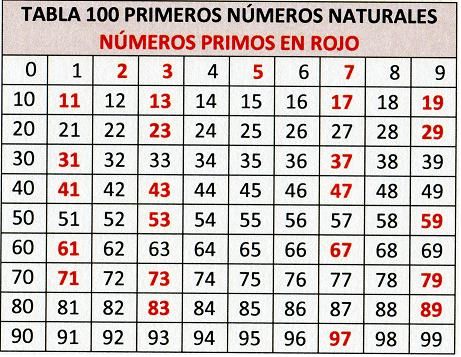 Explicación del tema por la profesoraVideo de profundización:https://www.youtube.com/watch?v=LVATN3yGFREEn clase realizaremos la actividad propuesta por el libro página 146 OCTUBRE 20 MARTES – CLASE VIRTUAL DE MATEMÁTICAS TEMA: ALGORITMO DE LA DIVISIÓN ENTRE UNA CIFRADESEMPEÑOS: Realizo la división correctamente entre una cifra.Explicación de la profesora sobre el temaEn clase realizaremos la actividad propuesta por el libro páginas 147 - 148             (Enviar Evidencia)OCTUBRE 21 MIÉRCOLES – CLASE VIRTUAL DE MATEMÁTICAS TEMA: SOLUCIÓN DE PROBLEMAS APLICANDO LA DIVISIÓNDESEMPEÑOS: Soluciono correctamente aplicando la división.Explicación del tema por la profesora.En clase realizaremos la actividad propuesta en el libro págs. 150 - 151 (Enviar Evidencia)OCTUBRE 22 JUEVES – CLASE VIRTUAL DE MATEMÁTICASTEMA: FRACCIONES MAYORES QUE LA UNIDADDESEMPEÑOS: Representa gráficamente fracciones mayores que la unidad Explicación del tema por la profesora.Para esta clase vamos a necesitar 3 círculos divididos en 8 partes iguales.Y 2  rectángulos divididos en 6 partes iguales.En clase realizaremos la actividad propuesta en el libro páginas 196 – 197. (Enviar Evidencia):::::::::::::::::::::::::::::::::::::::::::::::::::::::::::::::::::::::::::::::::::::::::::::::::::::::::::::::::::::::::::::GUÍAS DE APRENDIZAJE DE LENGUA C. – SEMANA OCTUBRE 19 AL 23OCTUBRE 19 LUNES  - CLASE VIRTUAL DE LENGUA CASTELLANATEMA: LAS PALABRAS HOMÓFONAS Y HOMÓGRAFASDESEMPEÑOS: Diferencio las palabras homógrafas de las homógrafas.Explicación de la profesorahttps://www.youtube.com/watch?v=_WYoHQuXX40https://www.youtube.com/watch?v=kjqjLSh6NkEhttps://www.youtube.com/watch?v=ydLJp48ksfMEn clase realizaremos la actividad propuesta por el libro páginas 31 – 33 - 34(Enviar evidencia)OCTUBRE 20 MARTES  - CLASE VIRTUAL DE LENGUA CASTELLANATEMA: LAS SEÑALES DE TRÁNSITODESEMPEÑOS: Conozco Las señales de tránsito y para que nos sirven.                        Obedezco las señales de tránsito como peatónExplicación de la profesorahttps://www.youtube.com/watch?v=FubYU-Ip2aghttps://www.youtube.com/watch?v=_CJ_7dFShQEEn clase realizaremos la actividad propuesta por el libro páginas 150 - 151(Enviar evidencia)